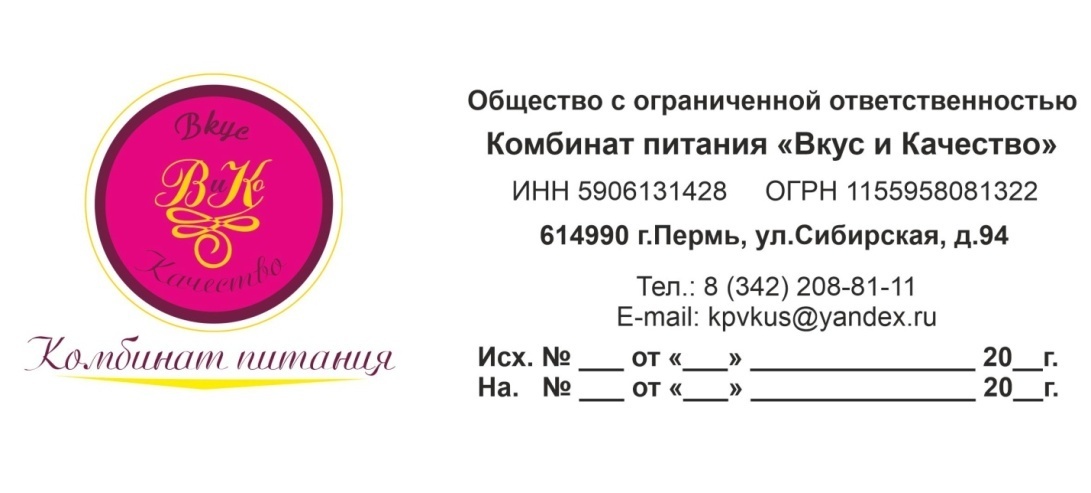 Руководителям муниципальных образовательных учреждений города ПермиУважаемые руководители!Информируем  Вас о том, что с 01.09.2022г. в ежедневном меню заменяем квашенные и соленые овощи на сезонные свежие овощи, а именно по дням:2 день – завтрак №2 – овощи натуральные соленые (огурцы) 60 грамм заменила на овощи натуральные свежие (огурцы) 60 грамм2 день – обед №1 и №2/ОВД – салат из свеклы отварной 60 грамм заменила на помидор свежий 60грамм 3 день - обед №1 и №2/ОВД – икра кабачковая 60 грамм заменена на салат из б/капусты с огурцом 60 грамм  4 день – обед №1 и №2/ОВД  винегрет овощной 60 грамм заменен на овощи натуральные (огурцы и помидоры) 30/30 грамм5 день – обед №1 и №2/ОВД салат картофельный с кукурузой и морковью 60 грамм заменен на салат из б/капусты 60 грамм6 день – завтрак №2 – салат картофельный с солеными огурцами 60 грамм заменен на овощи натуральные свежие (огурцы) 60 грамм                                                                                                                                                                       6 день – обед №1 и №2/ОВД салат из свеклы отварной 60 грамм заменен на овощи натуральные свежие (помидоры) 60 грамм 7 день – обед №1 салат из б/капусты 60 грамм заменен на салат из б/капусты с огурцом 60 грамм  8 день – обед №1 салат из моркови 60 грамм заменен на овощи натуральные (огурцы и помидоры) 30/30 грамм8 день – обед №2/ОВД икра кабачковая 60 грамм заменена на овощи натуральные (огурцы и помидоры) 30/30 грамм9 день – завтрак №2 салат из свеклы отварной 60 грамм заменен на салат из б/капусты 60 грамм10 день –завтрак №2 салат из б/капусты 60 грамм заменен на салат из б/капусты с огурцом 60 грамм  10 день – обед №1 и №2/ОВД салат из свеклы отварной 60 грамм заменен на овощи натуральные свежие (помидоры) 60 грамм 11 день – завтрак №2 яйцо с зел.горошком заменен на овощи натуральные (огурцы и помидоры) 30/30 грамм11 день – обед №1 салат картофельный с солеными огурцами 60 грамм заменен на салат из зеленого горошка 60 грамм12 день - обед №1 и №2/ОВД  винегрет овощной 60 грамм заменен на салат из б/капусты с огурцом 60 грамм  С уважением, Директор ООО Комбинат Питания «Вкус и Качество» Яксун Вероника Валерьевна